Publicado en Barcelona el 29/12/2017 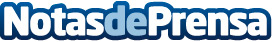 ¿El SEO ha muerto? Por Incubadora DespegueLlega el 2018 y la mayoría se pregunta qué ocurre con el SEO. ¿Algo ha cambiado en el posicionamiento orgánico en estos años? 
Datos de contacto:Isabel606365202Nota de prensa publicada en: https://www.notasdeprensa.es/el-seo-ha-muerto-por-incubadora-despegue_2 Categorias: Marketing Emprendedores E-Commerce http://www.notasdeprensa.es